1. MotivateWhen have you been most thankful you had some light?getting up in the middle of the night in a motel roomfixing a flat on a dark roadwalking through the woods on a dark nightwhen the power went out in an ice stormwent on a hike at night on a youth retreatlight on my music stand, playing in a band in an evening concertworking on the plumbing under the sinktrying to see under the beddriving at night in a snowstorm2. TransitionWe often struggle with physical darkness.Spiritual darkness is even worseWe can now for sure that Jesus shines His light into a dark world. 3. Bible Study3.1 The Light Shines on Those in DarknessListen for a promise from God.Isaiah 9:1-3 (NIV)  Nevertheless, there will be no more gloom for those who were in distress. In the past he humbled the land of Zebulun and the land of Naphtali, but in the future he will honor Galilee of the Gentiles, by the way of the sea, along the Jordan-- 2  The people walking in darkness have seen a great light; on those living in the land of the shadow of death a light has dawned. 3  You have enlarged the nation and increased their joy; they rejoice before you as people rejoice at the harvest, as men rejoice when dividing the plunder.Note the national situation:Northern regions of Galilee in Israel had been devastated, depopulated, and annexed by the Assyrians Under the tyrannical leadership of Tiglath-pileser. Hence, the cause for the dimness, gloom, anguishWhat happened to them at the hands of the Assyrians was an action of the Lord because of their disobedienceWhat did God promise? What blessing would come? no more gloomHe would honor the “Galilee of the Gentiles”a great light would comea light would dawnjoy, rejoicing at the harvestHow might the “great light” be understood as a Messianic prophecy? How can various phrases of the passage be interpreted in that context?In what ways does our world, our culture walk in darkness?     legalized abortionsdrugs, substance abuse of different kindspandemicinability to handle life’s challengespolitical wrangling – hate, deceit, breaking of the lawmovements to do away with policematerialism that doesn’t satisfyThink about a time when you were physically walking in a dark place … how was it different when the light came on?you can see where you are goingyou avoid things you would have bumped into or fallen overyou are no longer afraidyou can see how to get to where you want to goNow recall a time when you were trying to proceed with a complete lack of understanding or wisdom as to what you should do?  How was it different when God gave you “light” and revealed His direction?gloom liftedconfusion gonecontinue on in life with confidencebetter able to trust in His light and wisdom for the next situationeasy to see what the right direction is, what to do, what not to do God will give light when you pursue knowing and worshiping Him, putting Him in charge of your life, submitting to Him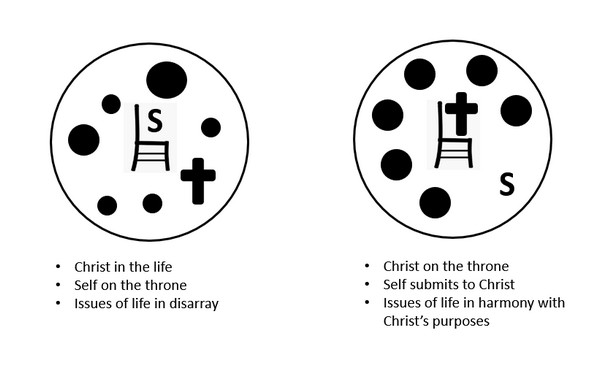 3.2 Jesus is the LightListen for the presence of Jesus.John 1:1-4 (NIV)  In the beginning was the Word, and the Word was with God, and the Word was God. 2  He was with God in the beginning. 3  Through him all things were made; without him nothing was made that has been made. 4  In him was life, and that life was the light of men.John uses the Greek word logos which is translated “the Word” to refer to Jesus.  What statements does he make about “The Word”?He was in the beginningHe was with GodHe was Godthrough Him all things were madeHe is the source of light and lifethe Word became flesh, a humanWhy do you think John used the concept “Word” to identify Jesus?Jesus communicates to us about God – what He is likeJesus reveals GodJesus is God’s teaching to us – in the fleshJohn says in verse 4, In him was life.  What are some ways in which Jesus gives us life?salvationabundant living John 10:10 (KJV)  … I am come that they might have life, and that they might have it more abundantly. physical life – miracle of physical birth, physical healingrescue, protection from fatal injurya reason to live, meaning to lifeHow has Jesus been light to you personally?conviction to reveal my sinsJesus’ teachings reveal His loving carelearn new lessons of how to liveguidance in life – help in seeing the right decisionsHow can you be more receptive to God’s light in your life?be sure to be exposing your heart and mind to the light of God’s Word – every daywhen you read it, don’t just watch the words go bymeditate on it, think about iteven journal your thoughts … writing down what you are thinking it means to you personally3.3 Jesus Gives Light to All MenListen for who was a witness.John 1:5-9 (NIV)  The light shines in the darkness, but the darkness has not understood it. 6  There came a man who was sent from God; his name was John. 7  He came as a witness to testify concerning that light, so that through him all men might believe. 8  He himself was not the light; he came only as a witness to the light. 9  The true light that gives light to every man was coming into the world.What was John’s assignment in coming into the world?  What was the goal of his witness? testify concerning the lightpersuade, encourage people to believe in Jesusa witness to the light In what ways is light a powerful metaphor for describing who Jesus is? light reveals what is really there, a full, true picture Jesus reveals what God is likeJesus reveals God’s love for usHe accomplished salvation for all who believeHow powerful is the Light of the Word compared with the darkness of this world? light of the Gospel dispels the hate and despair of the worldGod changes and rebuilds lives that have suffered in spiritual darknessfamilies are reunitedpeople are set free from enslavement to sinGod’s Truth gives hope to people who have noneWhat are the consequences of walking in darkness instead of the light?  List some contrasts.Verse 5 speaks of the darkness not understanding “the light.”  Why do you think that happens?Satan blinds people from seeing God’s Truthpeople are too much occupied with other pursuitsthey are stubborn, refusing to admit their need for lightWhat opportunities exist for our group to display the light of Christ in our community? support outreachinvolve in discipling ministrycalling on home boundgiving to ministries such as Salvation Army, local homeless shelters, city missionsApplicationSee the Light. Don’t deny the darkness around you. Make a list of the darkness in your life, community, and world. Then acknowledge the need for light and thank God for sending this Light into the world.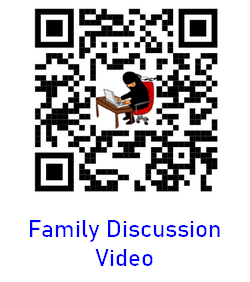 Trust the Light. Don’t try to navigate your life in the dark. Psalm 119:105, “Your word is a lamp for my feet, a light on my path.” Rely on God’s Word (Scripture) and the Word made flesh (Jesus) as you look for opportunities to share the gospel this week.Shine the Light. Choose a local ministry such as a food pantry.Gather friends to volunteer with you. Lead your group in a time of prayer emphasizing the opportunity to show the light of Jesus to your community.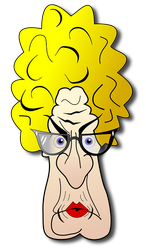 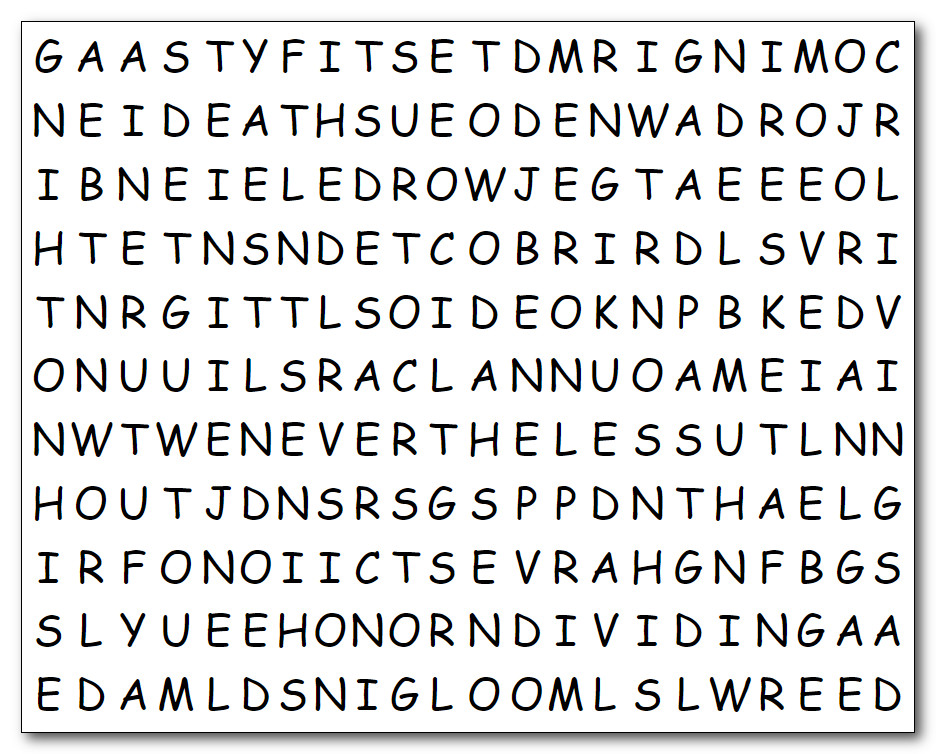 Phrase from the passagePossible implicationpeople walking in darknesspeople living in shadow of deathsee a great light?increased joyenlarged the nationrejoicing over plunder no knowledge of Gospel message we stand condemned for our sinfulness Jesus, the light of the world brings joy of sins forgiven, free from sin growth of the church rejoicing over new life, abundant lifeWalking in darknessWalking in Lightconfusionfailurediscouragementfrustrationgloomy attitude towards lifeuse people, love our stuffunderstandingvictory over sinfull of joytrust in God’s power to deal with lifepeace and joylove people, use our resources for good